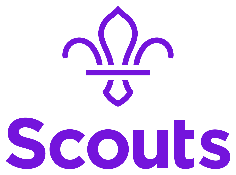                                  Scout Group Role description for Assistant Cub Scout Leader Name: 		 		 	Outline: The Assistant Cub Scout Leader (ACSL) supports the Cub Scout Leader, along with the Pack leadership team, in the delivery of the Balanced Programme. Some of the tasks of the ACSL may be delegated to others in the leadership team.Responsible to: Group Scout Leader.Main Contacts: Cub Scouts, parents/carers, Cub Scout Leaders, other volunteers in the Cub Pack, volunteers in the Beaver Colony and Scout Troop, Group Scout Leader, Young Leaders.Appointment requirements: To successfully complete the appointment process (including acceptable DBS disclosure and acceptance of The Scout Association's policies). Complete Getting Started training requirements within 5 months of appointment. Complete Wood Badge training within three years of appointment as well as ongoing safeguarding and safety training. Signed and dated (Volunteer)Signed and dated (GSL)